Percentages - QuestionsKey Stage 2: 2003 Paper B1.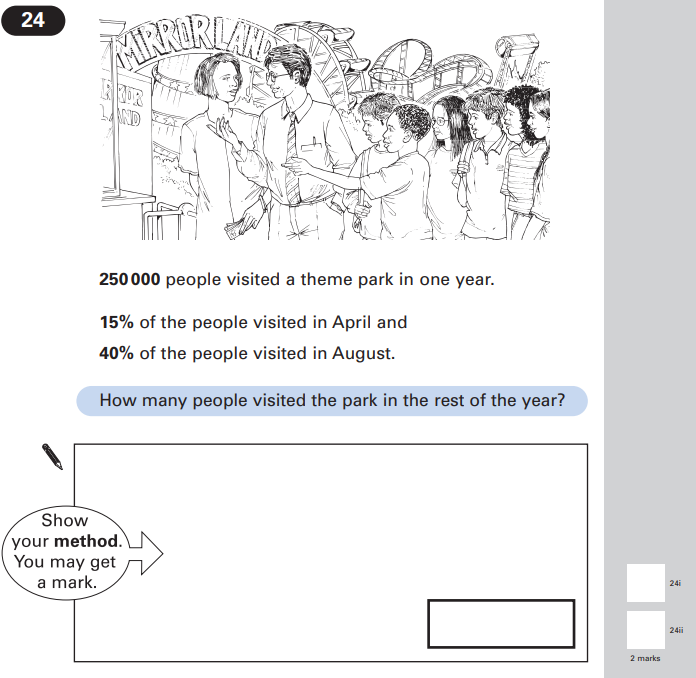 Key Stage 2: 2004 Paper A1.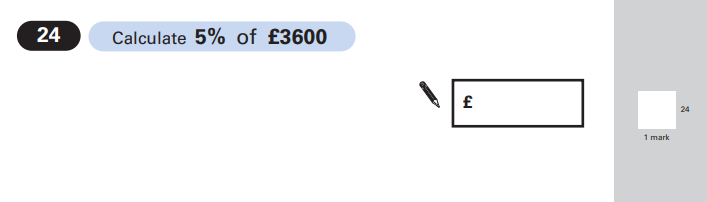 Key Stage 2: 2005 Paper B1.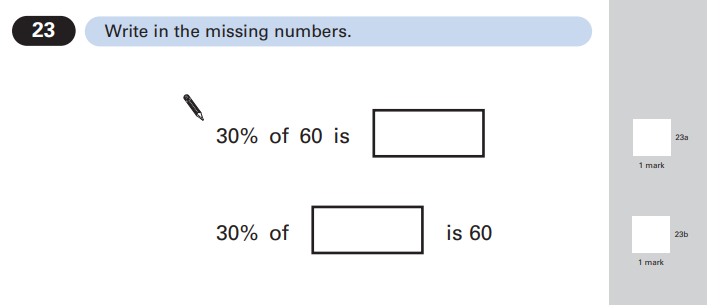 Key Stage 2: 2006 Paper B1.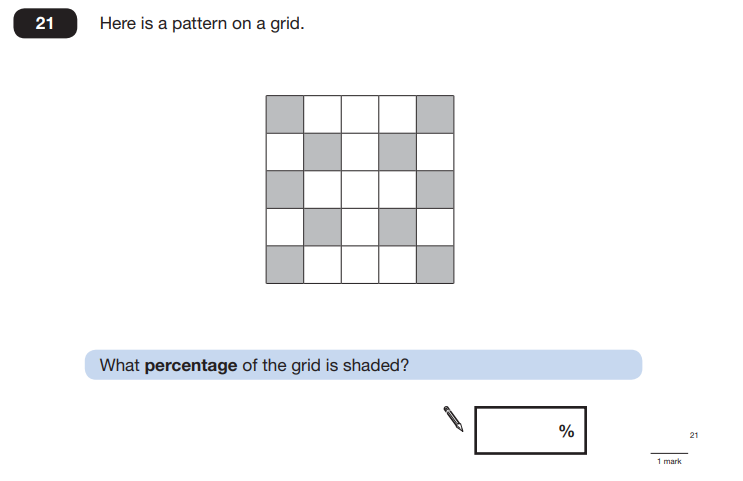 Key Stage 2: 2007 Paper B1.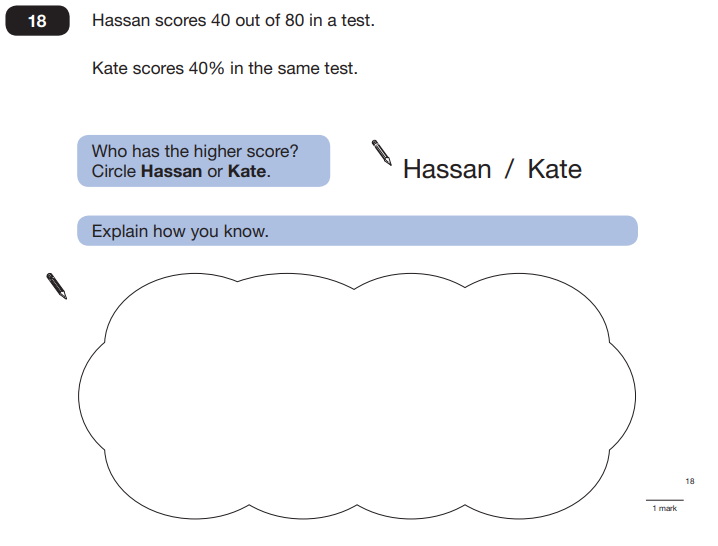 Key Stage 2: 2008 Paper A1.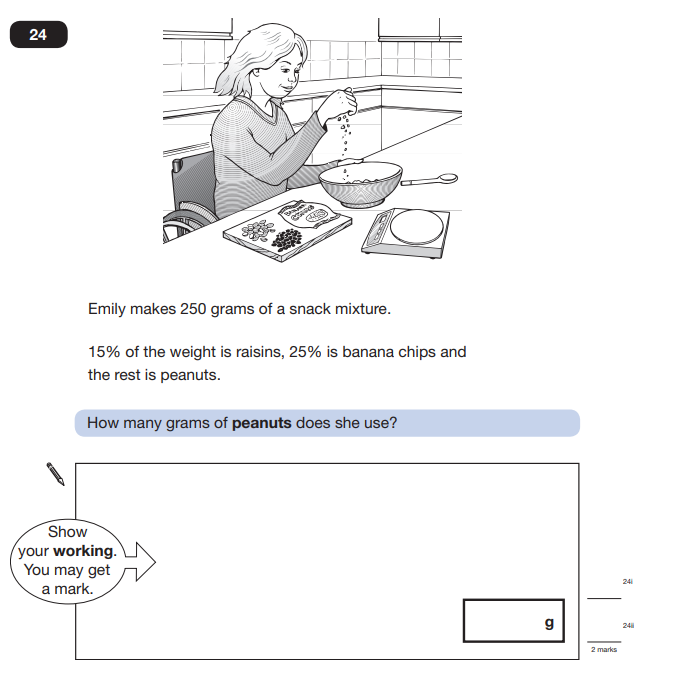 Key Stage 2: 2009 Paper B1.Key Stage 2: 2010 Paper A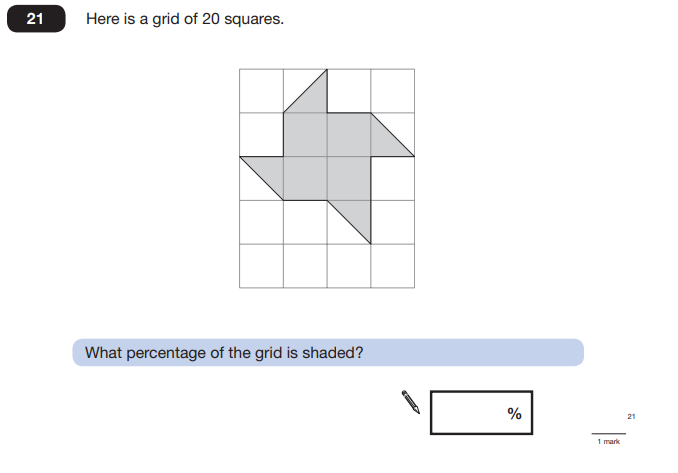 1.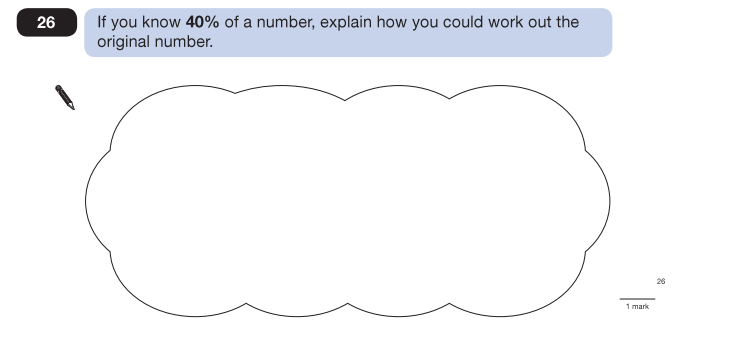 Key Stage 2: 2011 Paper B1.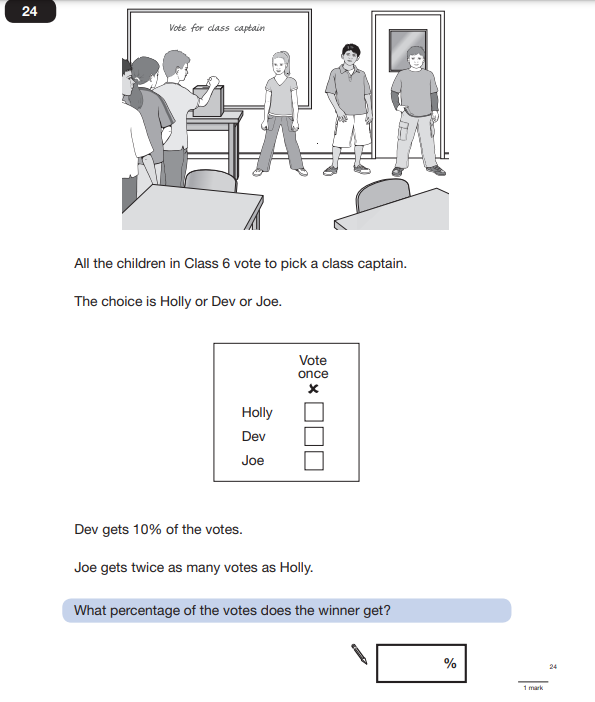 Key Stage 2: 2012 Paper A L61.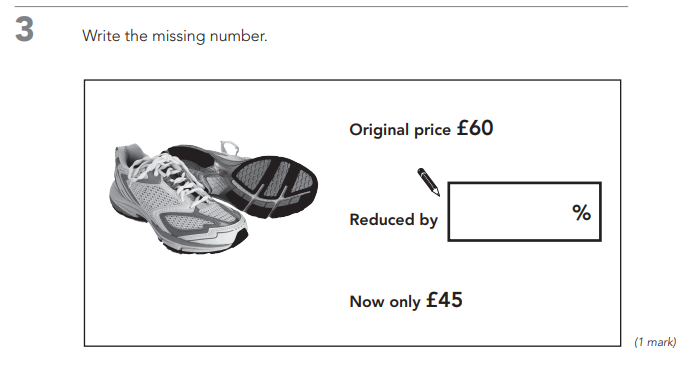 Key Stage 2: 2013 Paper A L61.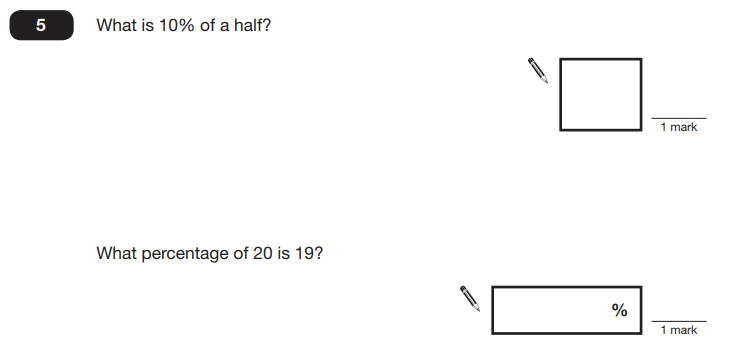 Key Stage 2: 2013 Paper A1.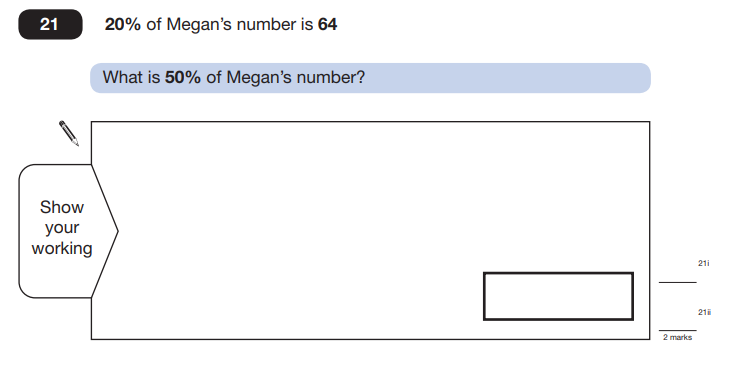 Key Stage 2: 2014 Paper B1.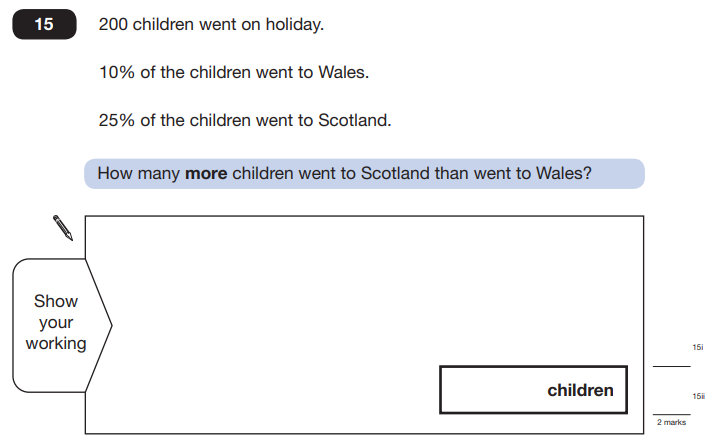 Key Stage 2: 2015 Paper A L61.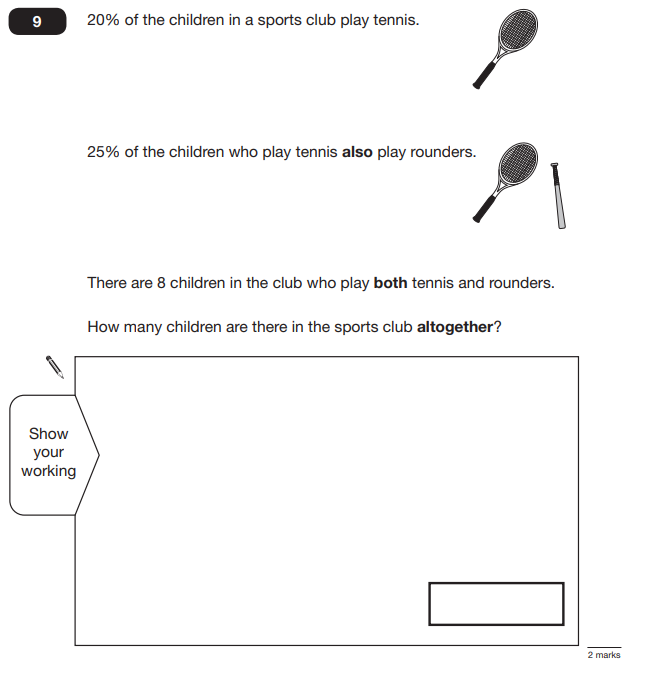 Key Stage 2: 2015 Paper A1.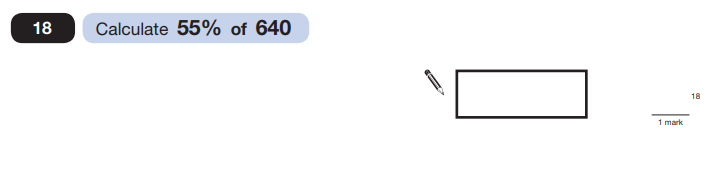 Key Stage 2: 2016 Paper 1 Arithmetic - Sample1.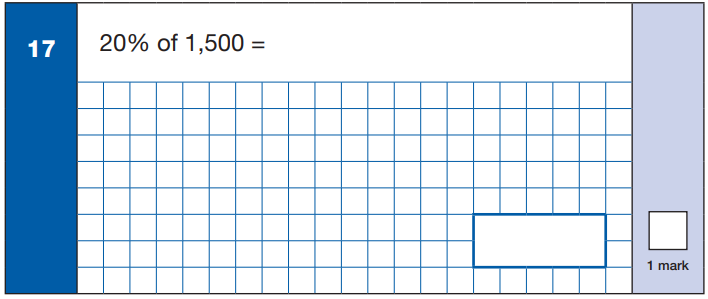 Key Stage 2: 2016 Paper 1 Arithmetic - Sample2. 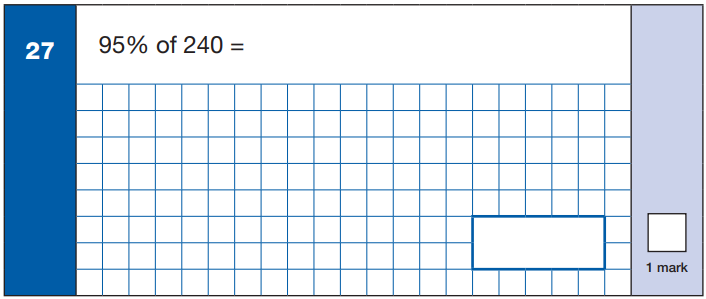 Key Stage 2: 2016 Paper 3 Reasoning - Sample1.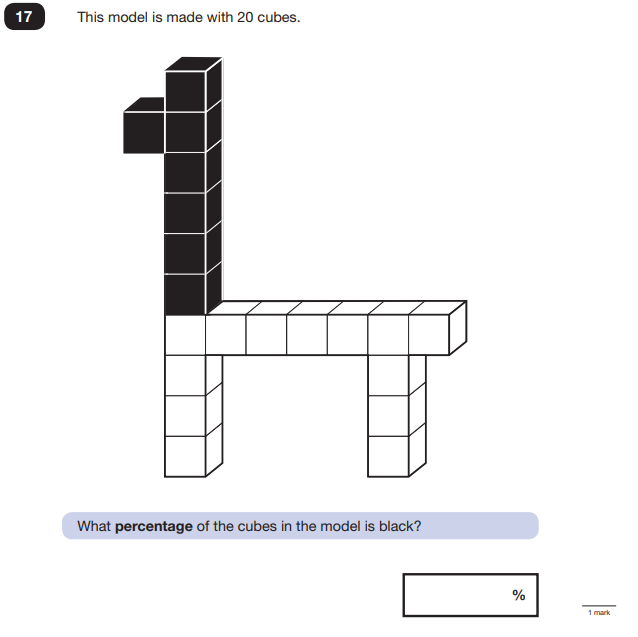 Key Stage 2: 2016 Paper 1 Arithmetic1.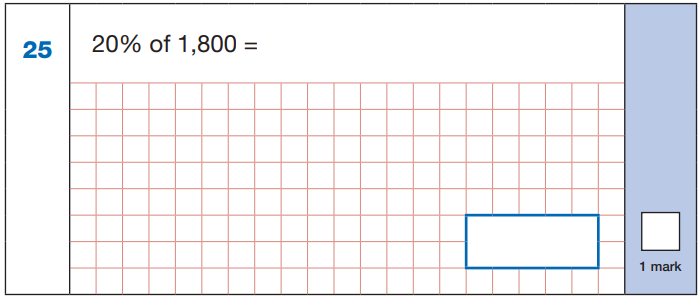 Key Stage 2: 2016 Paper 1 Arithmetic2.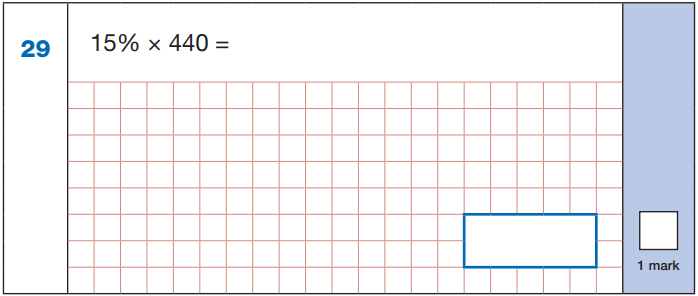 Key Stage 2: 2017 Paper 1 Arithmetic1. 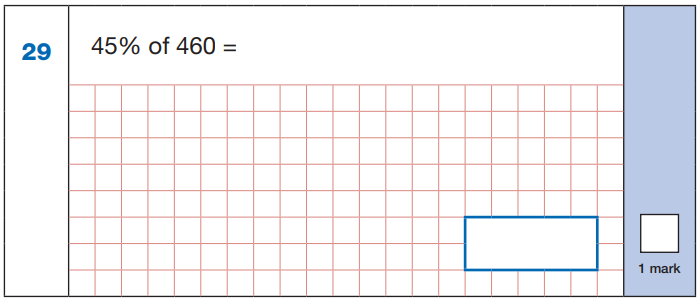 Key Stage 2: 2017 Paper 1 Arithmetic2. 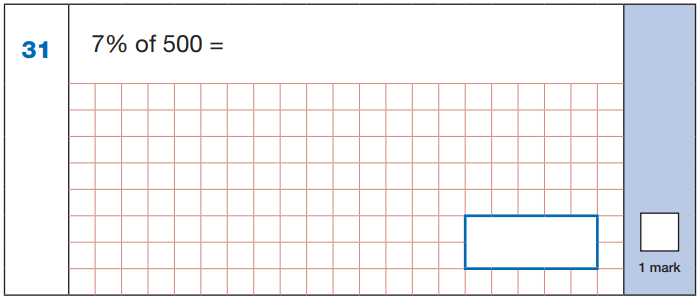 Key Stage 2: 2017 Paper 1 Arithmetic3. 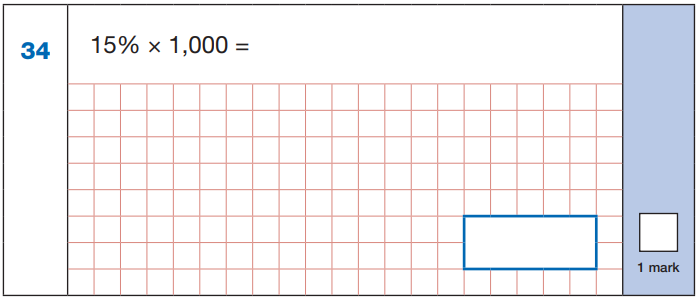 Key Stage 2: 2017 Paper 2 Reasoning1.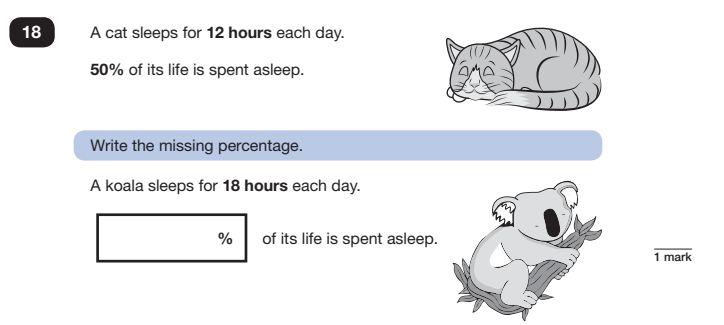 Key Stage 2: 2018 Paper 1 Arithmetic1.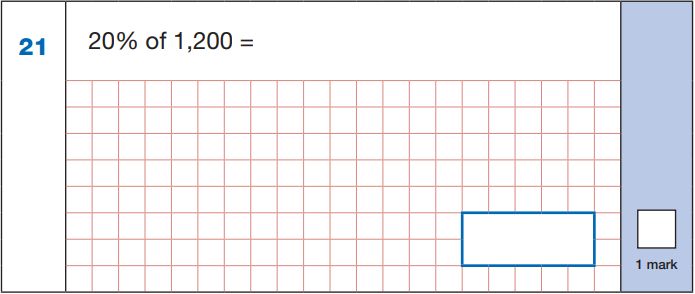 Key Stage 2: 2018 Paper 1 Arithmetic2. 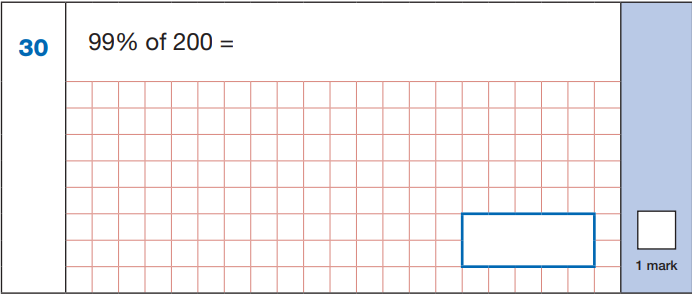 Key Stage 2: 2018 Paper 1 Arithmetic3. 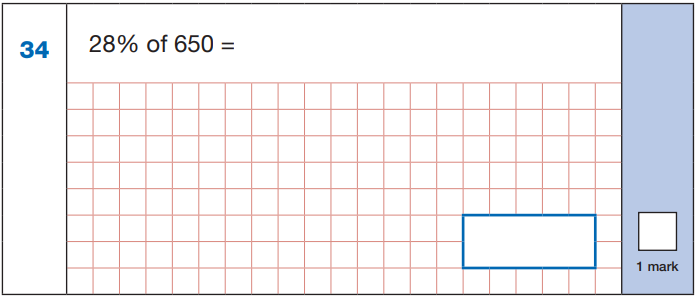 Key Stage 2: 2018 Paper 3 Reasoning1.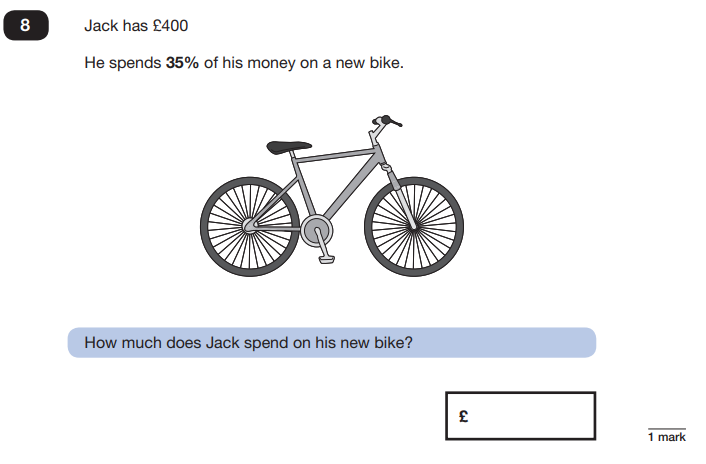 Key Stage 2: 2019 Paper 1 Arithmetic1.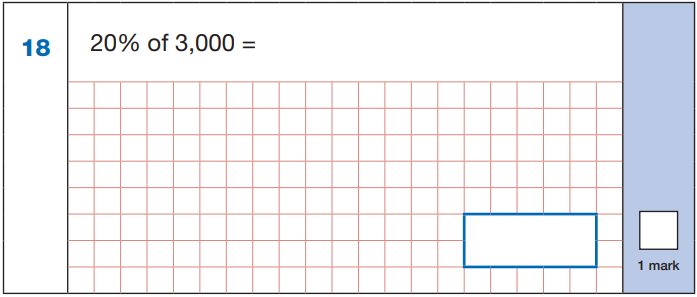 Key Stage 2: 2019 Paper 1 Arithmetic2. 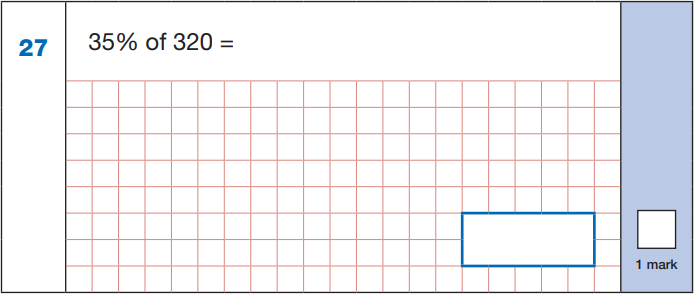 Key Stage 2: 2019 Paper 1 Arithmetic3. 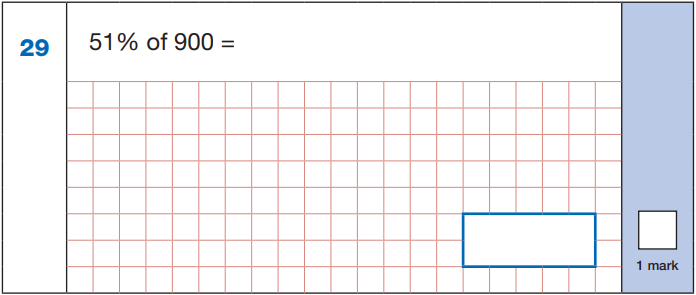 Key Stage 2: 2019 Paper 1 Arithmetic4. 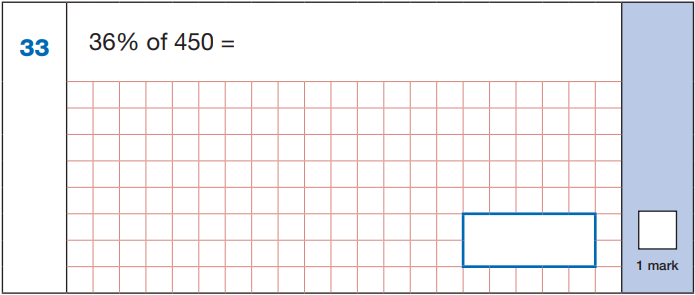 Key Stage 2: 2019 Paper 2 Reasoning1.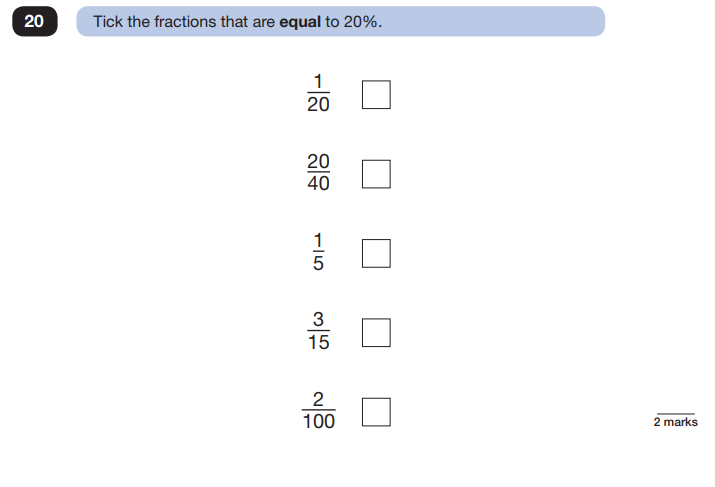 